Инструкцияпо настройке работы системы записи к врачу на информационном киоскеСкачиваем с сайта производителя и устанавливаем драйвера для кард-ридера. в соответствии с инструкцией с сайта производителя кард-ридера.Установка и настройка браузера.Устанавливаем Mozilla Firefox версии 45.x.Устанавливаем дополнение для браузера AuthApplet (https://so.promedweb.ru/plugins/AuthApplet.msi)Вводим в строке адреса браузера https://so.k-vrachu.ru/, принимаем сертификат, добавляем в доверенные.Делаем сайт стартовой страницей, нажимаем F11, чтобы перейти в полноэкранный режим, закрываем по ALT+F4.Создание автозапуска.Создаем bat файл следующего содержания:"C:\Program Files\Mozilla Firefox\firefox.exe" "https://so.k-vrachu.ru//kiosk/ХХХХХХХХ/record/profiles" Где вместо ХХХХХХХХ указываем идентификатор ЛПУ.Поместить данный файл в автозагрузку.После перезагрузки должен открыться браузер с сайтом инфомата, развернутый во весь экран.Настройка печати талона без вывода окна печати.Ввести в адресной строке about:config.Согласиться с предупреждением.Из контекстного меню выбрать "Новый" > "Логический" ("New" > "Boolean").Ввести имя параметра: print.always_print_silent, значение: true.Перезапустить браузер.Настройка полосы прокрутки.По умолчанию ширина полосы прокрутки в веб-браузере 15px. Для увеличения ширины полосы прокрутки, кликните правой кнопкой мыши по свободному месту Рабочего стола, в открывшемся контекстном меню щелкните по пункту “Свойства”, перейдите на вкладку “Оформление” и нажмите кнопку “Дополнительно”.В открывшемся окне “Дополнительно оформление” в разделе “Элемент” откройте выпадающий список и выберите в нем строчку “Полоса прокрутки”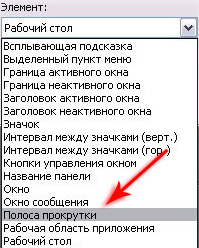 Затем в разделе “Размер” введите 30px, нажмите на “Ок” Настройка размера бумаги талонаЧерез панель управления запускаем настройка принтера Выбираем дополнительно и в поле размер бумаги указываем TG2480-H PTP 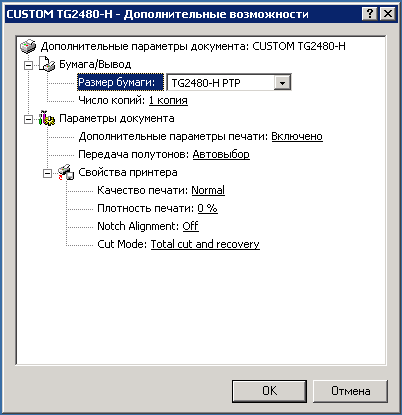 Проверка работоспособности.Пробуем самостоятельно записаться на прием к врачу.Произвести проверку автоматической загрузки браузера и разворачивания его на полный экран в случае перезагрузки.Произвести проверку правильности печати талона.